ПОСТАНОВЛЕНИЕ                                                               JÖП                                                        от  25.06.2018 г.                   № 54с. АмурО внесении дополнений в Административный регламентпо предоставлению муниципальной услугипо даче письменных разъяснений налогоплательщиками налоговым агентам по вопросам применения муниципальных нормативных правовых актов о налогах и сборах ( утв. Постановлением главыМО « Амурское сельское поселение» от 30.08.2018 г. № 84).   В соответствии с Федеральным законом от 06.10.2003 N 131-ФЗ "Об общих принципах организации местного самоуправления в Российской Федерации, Федеральным законом от 27.07.2010 № 210-ФЗ «Об организации предоставления государственных и муниципальных услуг», постановлением сельской администрации Амурского  сельского поселения от 17.10.2014 № 63 «Об утверждении Порядка разработки и утверждения административных регламентов предоставления муниципальных услуг на территории Амурского сельского поселения», Уставом Амурского сельского поселения. В целях обеспечения доступа граждан к достоверной и актуальной информации и повышения качества исполнения и доступности результатов предоставления муниципальной услуги, сельская администрация  Амурского сельского поселенияПОСТАНОВЛЯЕТ:          1.  Внести дополнение в Постановление от 30.08.2016 г. № 84 «Административный регламент по предоставлению муниципальной услуги по даче письменных разъяснений     налогоплательщикам и налоговым агентам по вопросам применения муниципальных нормативных правовых актов  о налогах и сборах» дополнить в раздел V. ДОСУДЕБНЫЙ (ВНЕСУДЕБНЫЙ) ПОРЯДОК ОБЖАЛОВАНИЯ РЕШЕНИЙ И ДЕЙСТВИЙ (БЕЗДЕЙСТВИЯ) ОРГАНА, ПРЕДОСТАВЛЯЮЩЕГО МУНИЦИПАЛЬНУЮ УСЛУГУ, ЕГО ДОЛЖНОСТНЫХ ЛИЦ ЛИБО МУНИЦИПАЛЬНЫХ СЛУЖАЩИХ пунктами 8и 9 следующего содержания:         8) нарушение срока или порядка выдачи документов по результатам предоставления      государственной или муниципальной услуги.         9) приостановление предоставления государственной или муниципальной услуги, если основания приостановления не предусмотрены федеральными законами и принятыми в соответствие с ними иными нормативными правовыми актами Российской Федерации, законами и иными нормативными правовыми актами субъектов Российской Федерации , муниципальными правовыми актами. В указанном случае досудебное (внесудебное) обжалование заявителем решений и действий (бездействия) многофункционального центра, работника многофункционального центра возможно в случае, если на многофункциональный центр, решения и действия (бездействия) которого обжалуются, возложена функция по предоставлению соответствующих государственных или муниципальных услуг в полном объеме в порядке, определенном частью 1.3 статьи 16 настоящего Федерального закона.  2. Настоящее постановление подлежит официальному обнародованию и размещению на   официальном  сайте  администрации  МО «Усть-Коксинский район» в  разделе  Сельские  поселения на странице Амурского сельского поселения   в сети Интернет        3. Контроль над исполнением настоящего постановления оставляю за собой. Глава Амурского сельского поселения                                                       Долгих В.М.РЕСПУБЛИКА АЛТАЙ УСТЬ-КОКСИНСКИЙ РАЙОНАМУРСКОЕ СЕЛЬСКОЕ ПОСЕЛЕНИЕ649481 с.Амур, пер.Школьный 7, тел. 27-3-43РЕСПУБЛИКА АЛТАЙ УСТЬ-КОКСИНСКИЙ РАЙОНАМУРСКОЕ СЕЛЬСКОЕ ПОСЕЛЕНИЕ649481 с.Амур, пер.Школьный 7, тел. 27-3-43РЕСПУБЛИКА АЛТАЙ УСТЬ-КОКСИНСКИЙ РАЙОНАМУРСКОЕ СЕЛЬСКОЕ ПОСЕЛЕНИЕ649481 с.Амур, пер.Школьный 7, тел. 27-3-43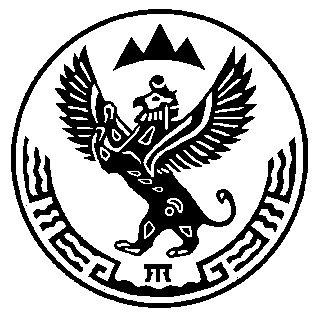 АЛТАЙ РЕСПУБЛИКАНЫНГКОКСУУ-ООЗЫАМУРДАГЫ  JУРТ JЕЕЗЕ649481 с.Амур jурт, Школьный ором 7, тел. 27-3-43